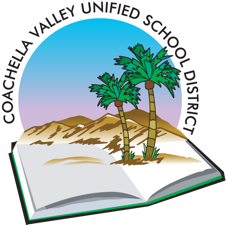 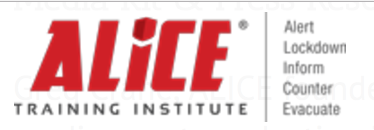 August 6, 2019Dear Parents/Guardians:Please be advised that the PRACTICE training drills are taking place, and that local law enforcement is aware of the training – so they know it is not an actual emergency situation at our school sites. When possible, CVUSD security will participate in the trainings on August 13th. Coachella Valley Unified School District (CVUSD) has adopted a new strategy for lockdown procedures known as A.L.I.C.E. The philosophy of A.L.I.C.E. is to use technology and information in a way so that staff and students can make informed decisions in a crisis, remove as many people as possible from the danger zone and provide realistic training so that those involved in a crisis have a better chance of surviving. Training will emphasize that the best way to survive an active shooter is to escape. When that is not possible, being mentally prepared and having been given the authority and ability to act will save lives.Alert	                   Get the word out. Use clear, concise language to convey the type and location of the                                 Event or intruder.Lockdown	       A Good starting point. We will continue to lockdown students in a	                    secure area, but will add enhanced lockdown procedures.Inform 	                    Communication Keeps the Shooter/Intruder off Balance and allows for good  	                    Decision making.          Counter	       Apply Skills to Distract, Confuse, and gain Control.Evacuate                  Reduce the number of Potential Targets for the shooter/intruder.Additional information on A.L.I.C.E. is available at https://www.alicetraining.com/